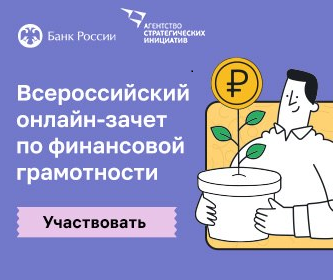 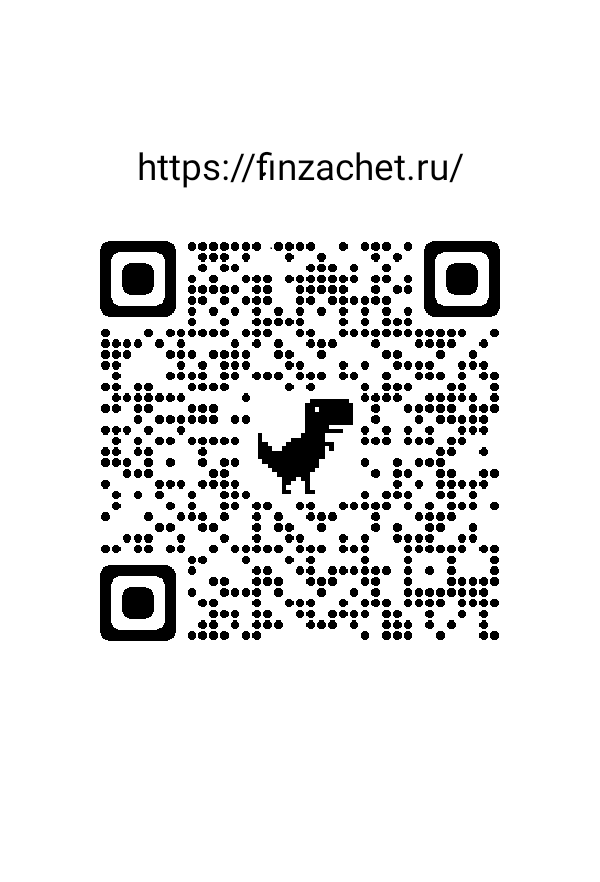 Всероссийский онлайн-зачет по финансовой грамотности пройдет с 1 по 21 ноября Все желающие смогут проверить уровень своих знаний и получить персональные рекомендации о том, как правильно принимать финансовые решения и защититься от мошенников. Успешно справившиеся с зачетом получат сертификат.Для каждого участника предусмотрен подходящий уровень сложности. Базовый — для тех, кто только начинает разбираться в финансах и хочет быть уверен, что правильно понимает основы грамотного финансового поведения. Продвинутый — для тех, кто готов к сложным вопросам и уже пользовался разными финансовыми продуктами и услугами. Пройти зачет можно индивидуально или всей семьей.Для школьников средних и старших классов 3 ноября впервые будет проведен олимпиадный зачет. Участники, прошедшие его успешно, смогут без дополнительных испытаний выйти в финал Всероссийской олимпиады «Высшая проба» Высшей школы экономики по профилю «Финансовая грамотность».Для детей младшего школьного возраста разработаны увлекательные интерактивные задания, которые в игровой форме познакомят с основными понятиями финансовой грамотности.В этом году онлайн-зачет проводится в шестой раз. В 2022 году его участниками стали более 1,5 млн человек.Регистрация и подробности — на сайте проекта https://finzachet.ru.Организаторы — Банк России и Агентство стратегических инициатив.